VIETNAM – Can Tho – Can Tho Ecolodge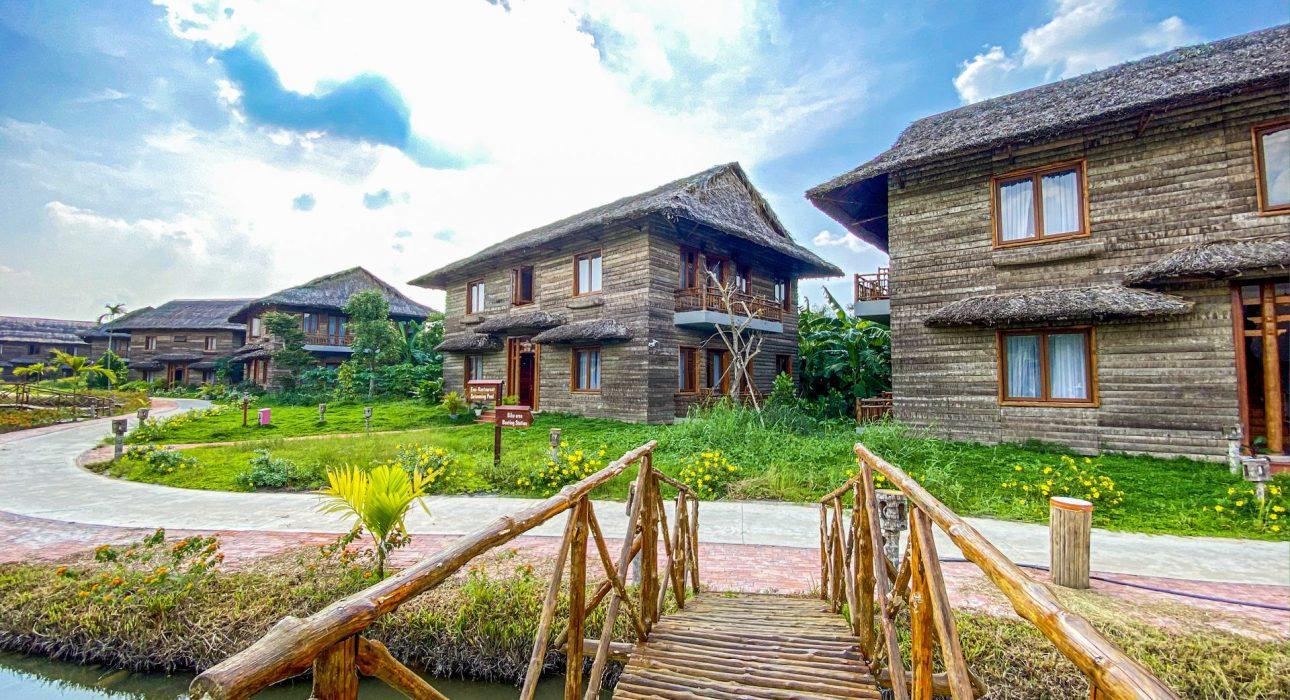 Over ViewThemeClassic, Family, Honeymoon, SustainableCountry - CityVietnam - Mekong Delta - Can ThoMarket segmentGroups, Thematic LeisureOfficial categoryEcolodgeEasia categoryEcolodge, First ClassTotal number of rooms48Price level$$DescriptionLocated away 10km from the central of Can Tho city, Can Tho Ecolodge is home of 12 thatched cottages including 48 rooms. It spread over 2.7 tropical hectares on the banks of the Ba Láng River. All rooms represent the powerful call of nature across renewable building materials and 4-star amenities. These offer a panoramic balcony and natural wooden bathtub, each delivered in a symphony of local bamboo, palm leaf, and red brick.The Hotel’s restaurant and bar offer dining and socializing options, while a spa, swimming pool, and jacuzzi pool provide opportunities to melt into a tropical paradise.Can Tho Ecolodge features free bicycles, an outdoor swimming pool, a garden and bar in Can Tho. Among the facilities of this property are a restaurant, a 24-hour front desk and room service, along with free WiFi. The rooms are equipped with a balcony with a garden view. All guest rooms at the resort are equipped with a seating area. Each room is equipped with a private bathroom with a bath, a hair dryer, free toiletries, air conditioner.Selling pointsEco-friendly lodge concept, no competitor with a similar concept in Can Tho.Only 10 minutes by boat to Cai Rang floating marketSpacious roomsBig outdoor swimming poolSustainabilitySupplier ActionsProtection of Environment, Support local communities, Restrict plastic use, Respect social policy & human rights, Water refill stationOther NotesReview Factsheet: 27 July 2023 by Hoang Oanh and Hong NgocTime & TransportationRoomsEasia's recommend room typeRoom configuration:Junior Deluxe: (08 Double rooms) 38m2The rooms offer panoramic garden views over the glittering waters of the canal from a private balcony. The room’s handmade furnishings, including a king-sized bed, are complemented by charming decorative elements that reflect the region’s rich culture.Deluxe: (16 Doubles + 14 Twins + 10 Triple ) 56m²The rooms are a picture of paradise located on the banks of the Ba Lang River. These 56m2 offerings are flooded with light streaming through large windows, which open onto an inviting balcony and the lush tropical gardens of the ecolodge spanning outwards. Attractive timber furnishings are dotted around a large double bed or two twin beds, while a free-standing bathtub made of jackfruit tree wood highlights a gorgeous en suite bathroom.Room configurationConnecting roomsYes, 4 pairs of rooms ( Deluxe rooms - DBL connecting TWN)Extra bed4 beds ( Rollaway bed 1m x 2m ) King bed2m x 2mTwin beds1.4m x2.2mServices & FacilitiesServices24 hour reception, 24h security service, Airport transfer, Bicycle Rental, Buffet Breakfast, Car rental, Chef- Prepared meals and cooking lession, Cooking Lesson, Credit Card payment, Currency exchange, Cycling, In-house English speaking tour guide, Iron, Laundry service, Luggage Storage, Massage, Spa, Swimming Pool, Tour desk, Wake-up service, Wi-fi FreeFacilitiesAir Conditioning, Bar, Bicycle, Buggy, coffee and tea making facilities, Family Room, Fan, Hair Dryer, In-Room safe, Internet, Mini Bar, Outdoor swimming pool, Restaurant, Safety Box, Smoking Area, UmbrellaDisabled FacilitiesNo disable accessBusiness facilities detailsRestaurant informationMekong RestaurantCapacity: 200 paxOpening Hours: 06h30 – 22h00Type of Cuisine: Vietnamese and WesternNote: on the 2nd floor and has view to the poolPhotosHotel Photos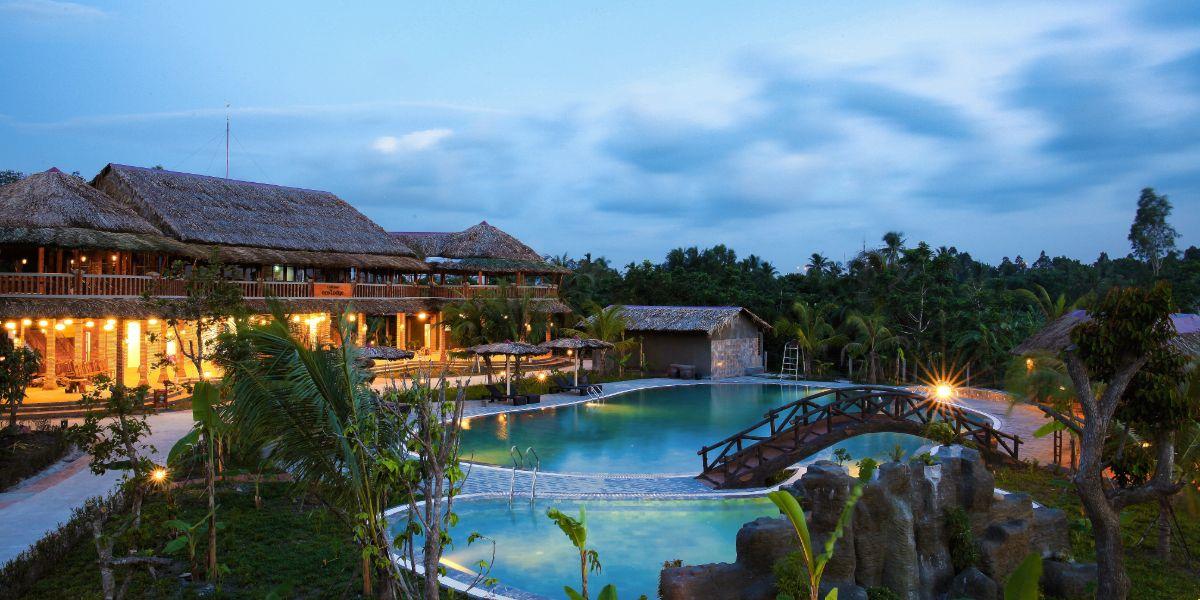 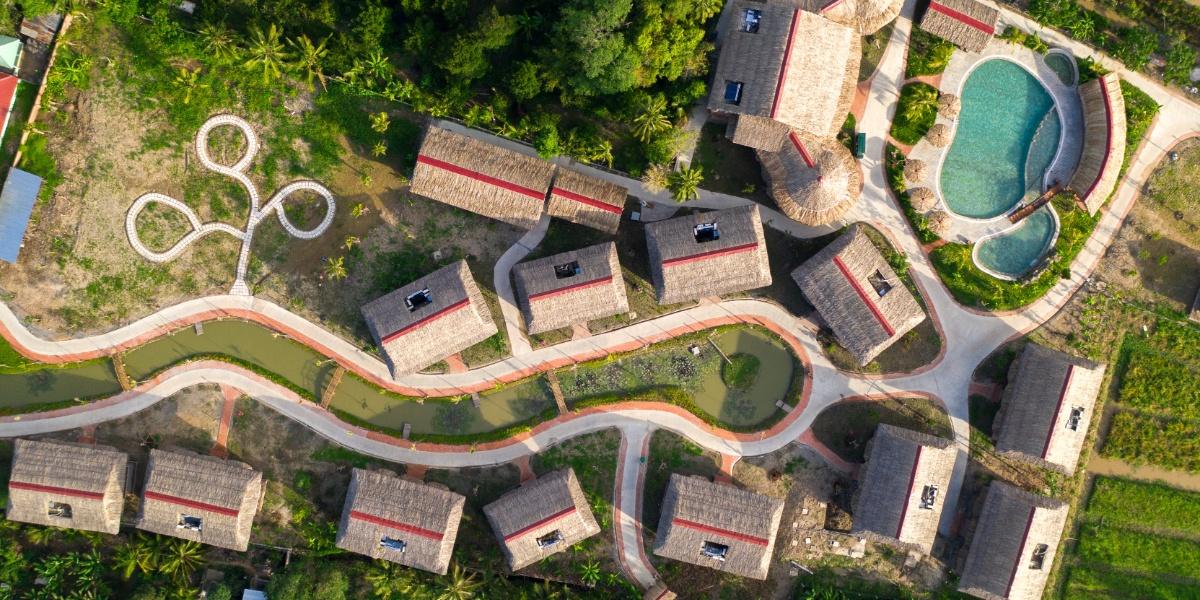 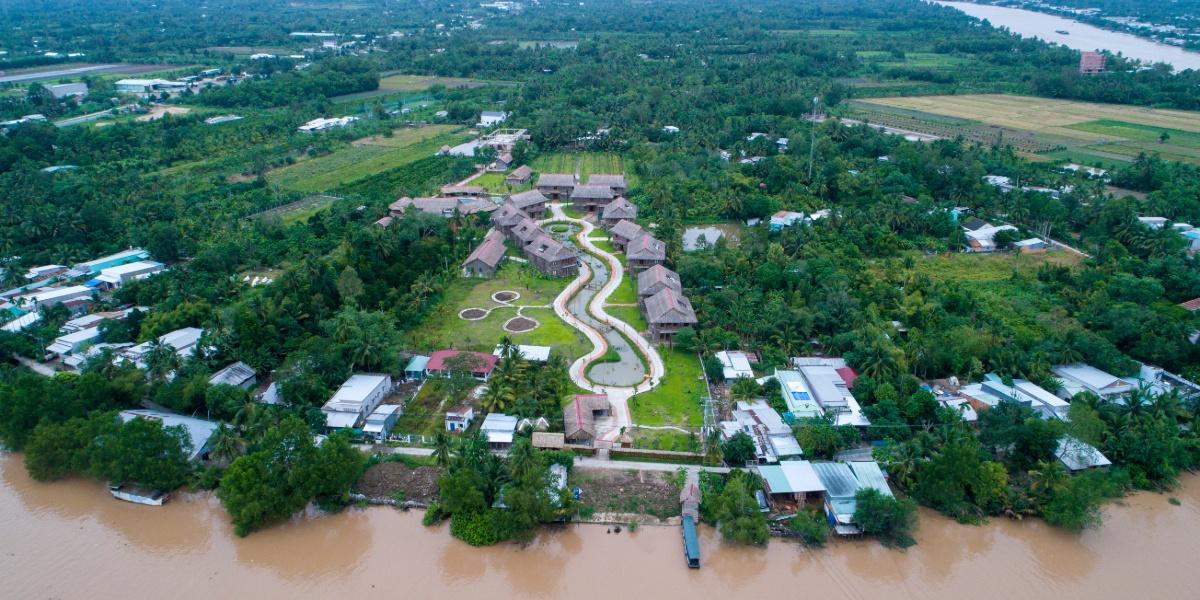 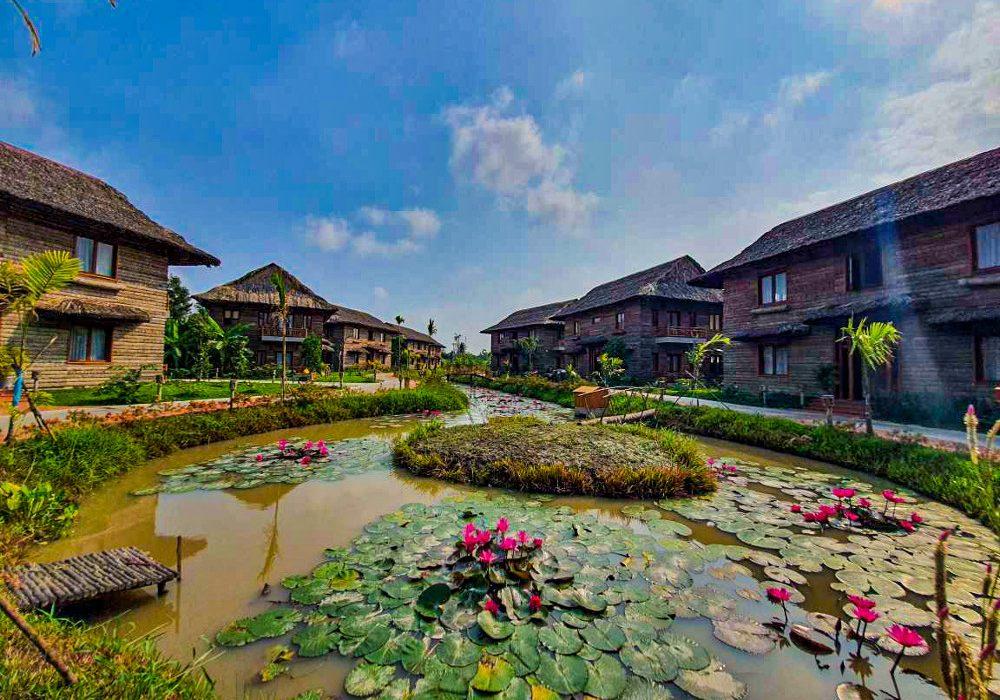 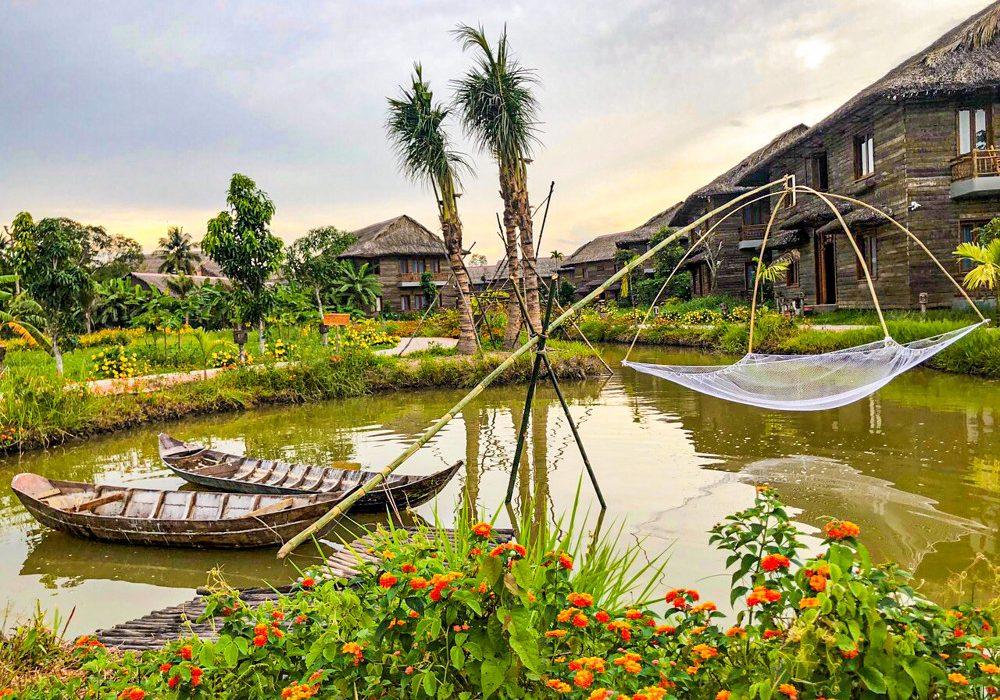 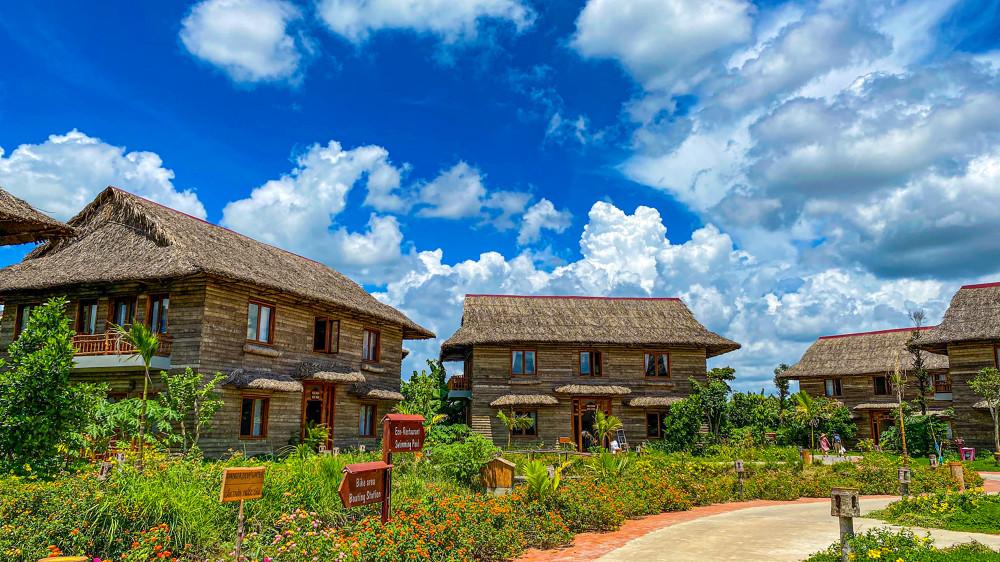 Rooms photos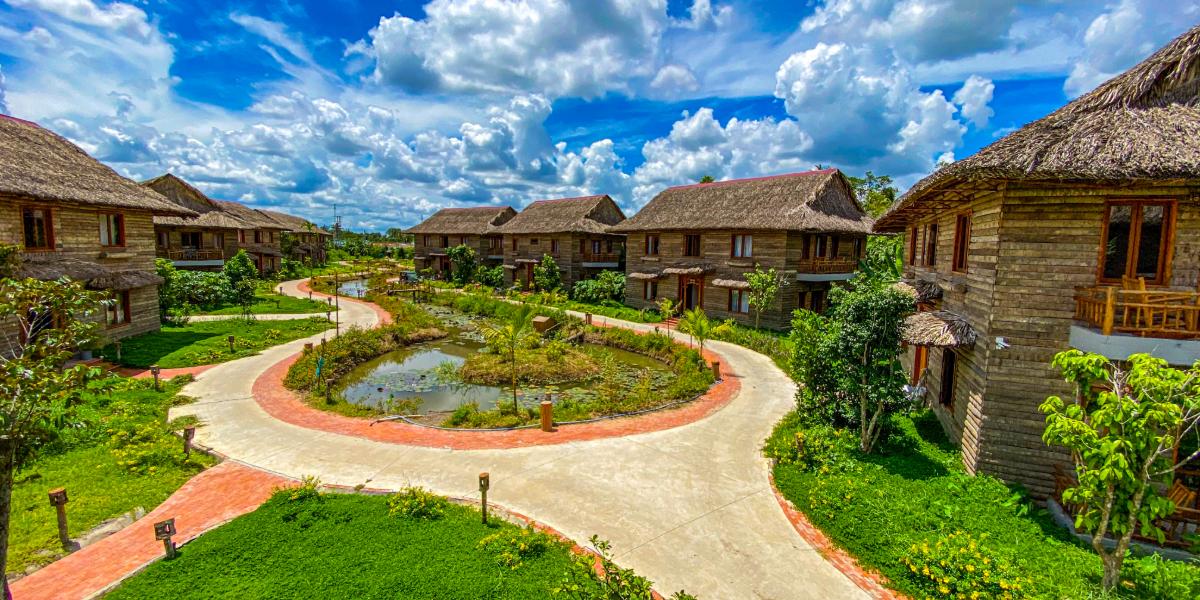 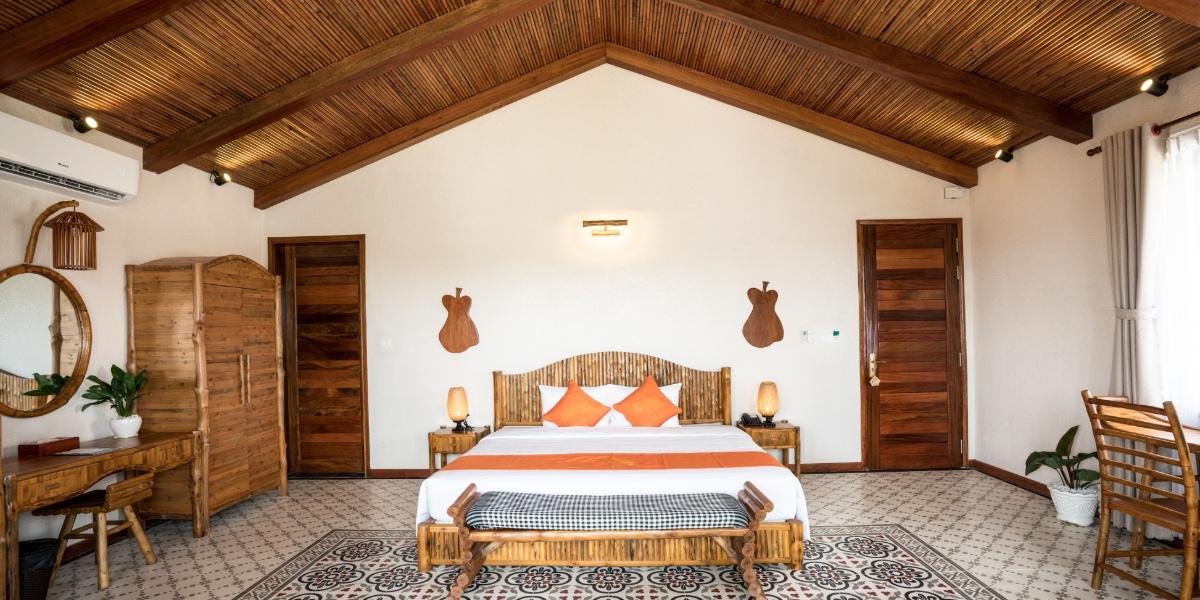 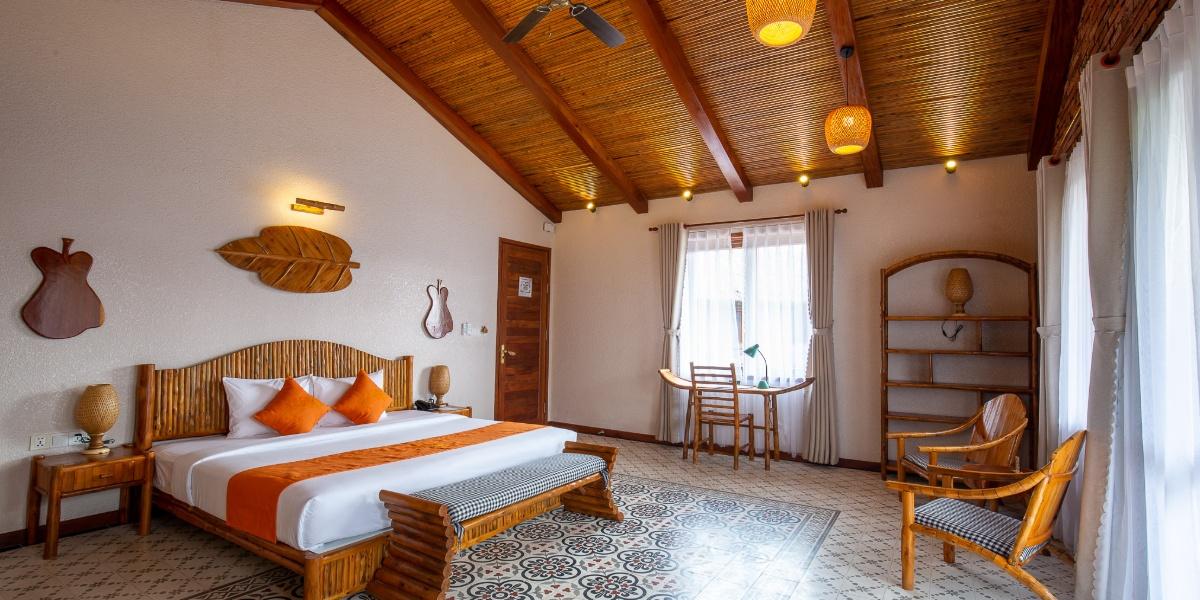 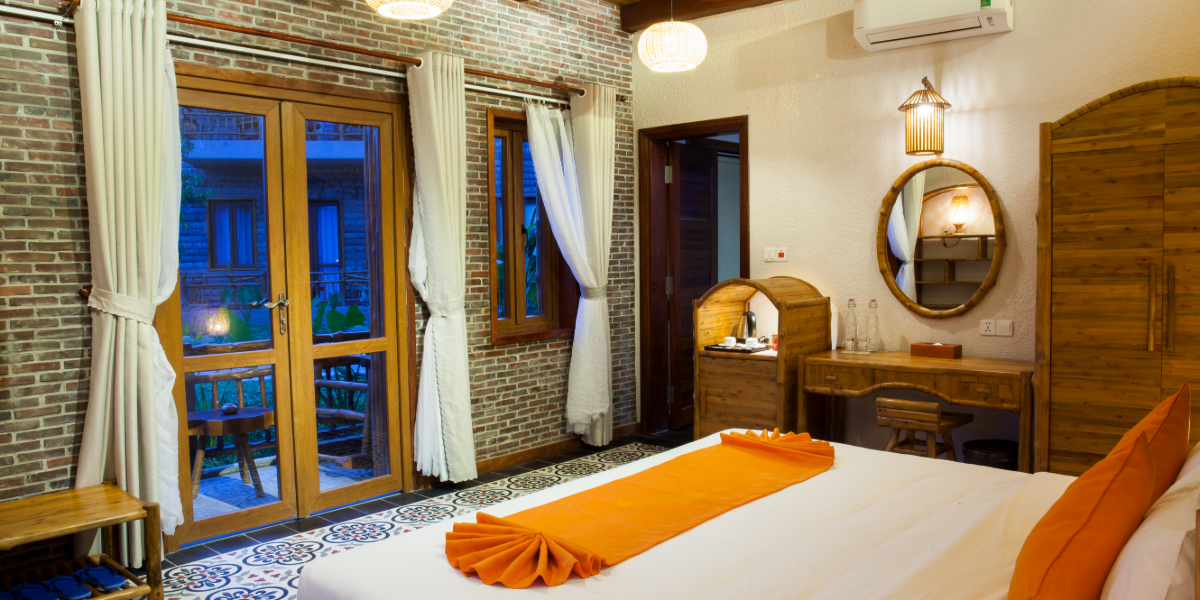 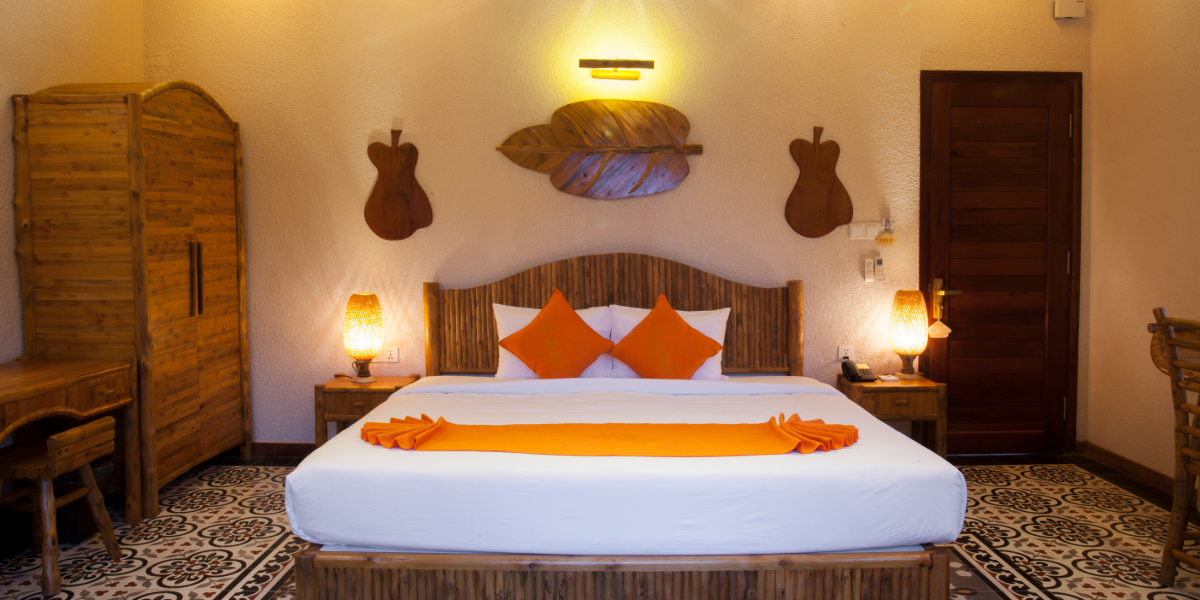 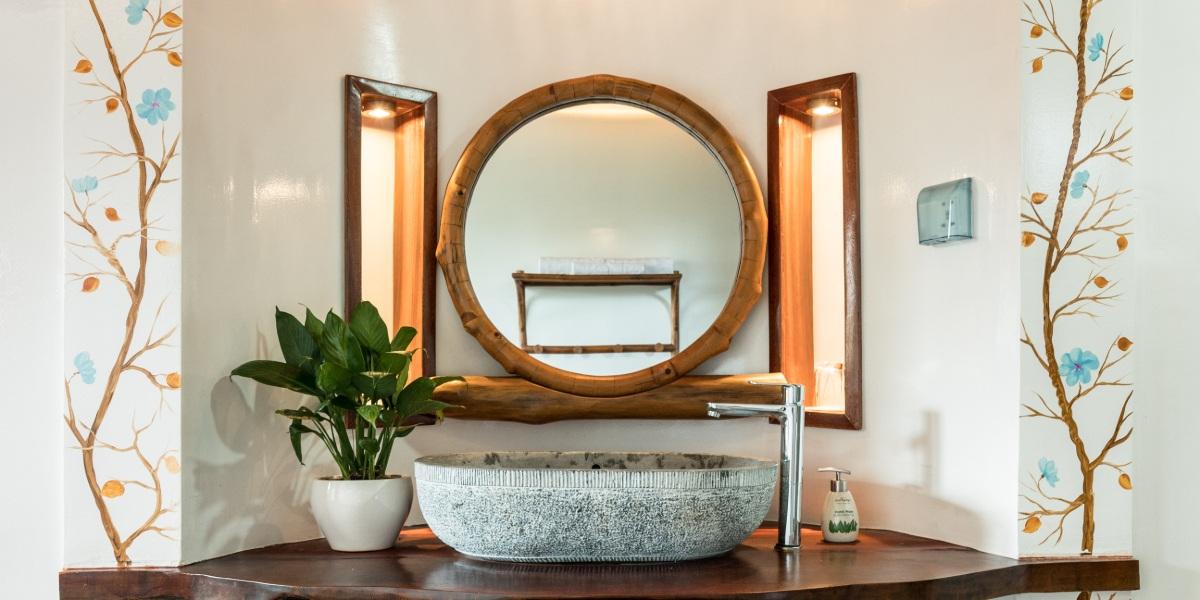 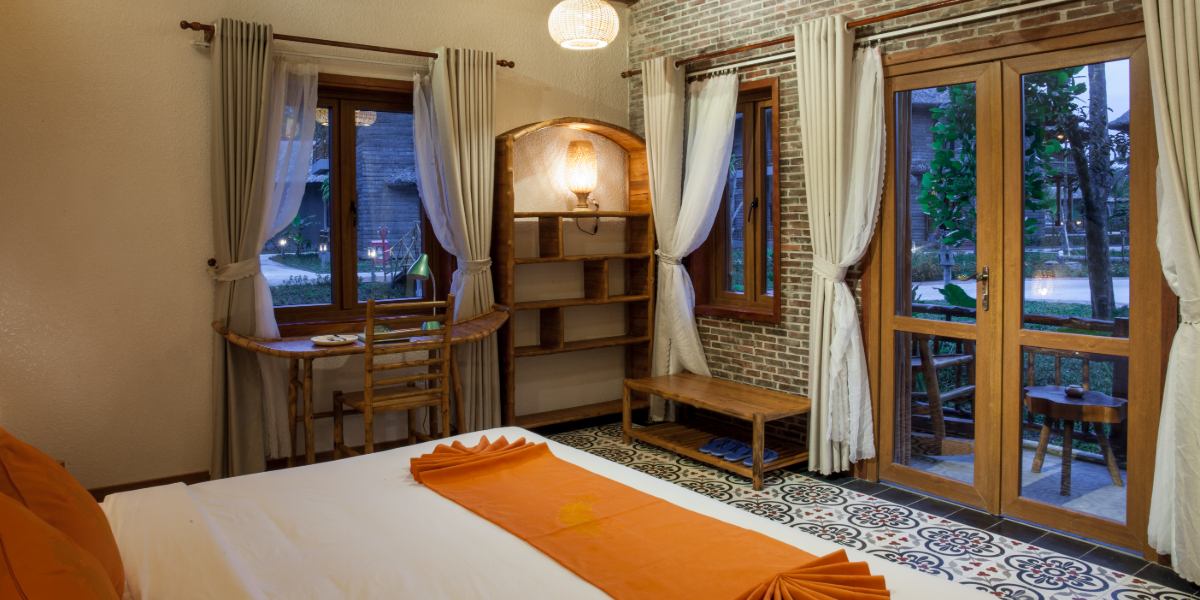 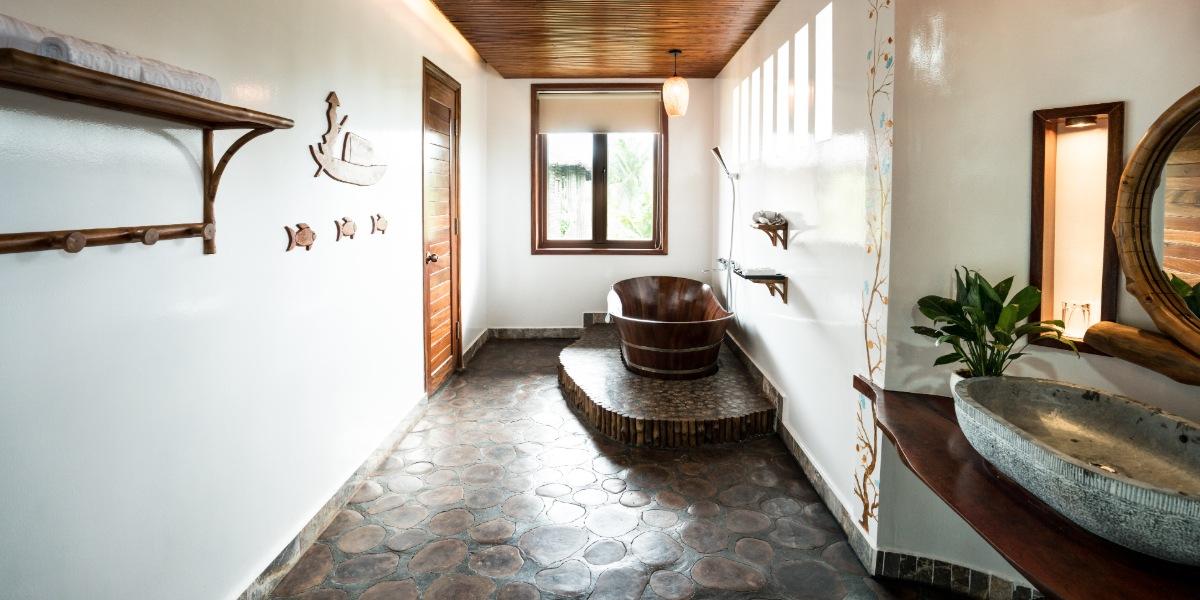 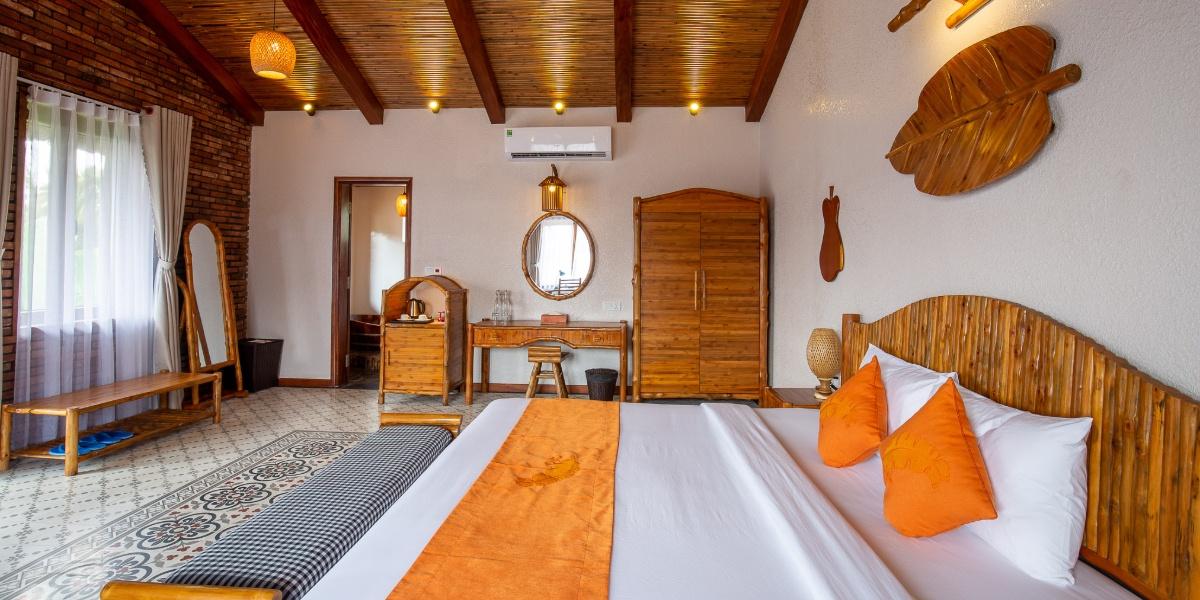 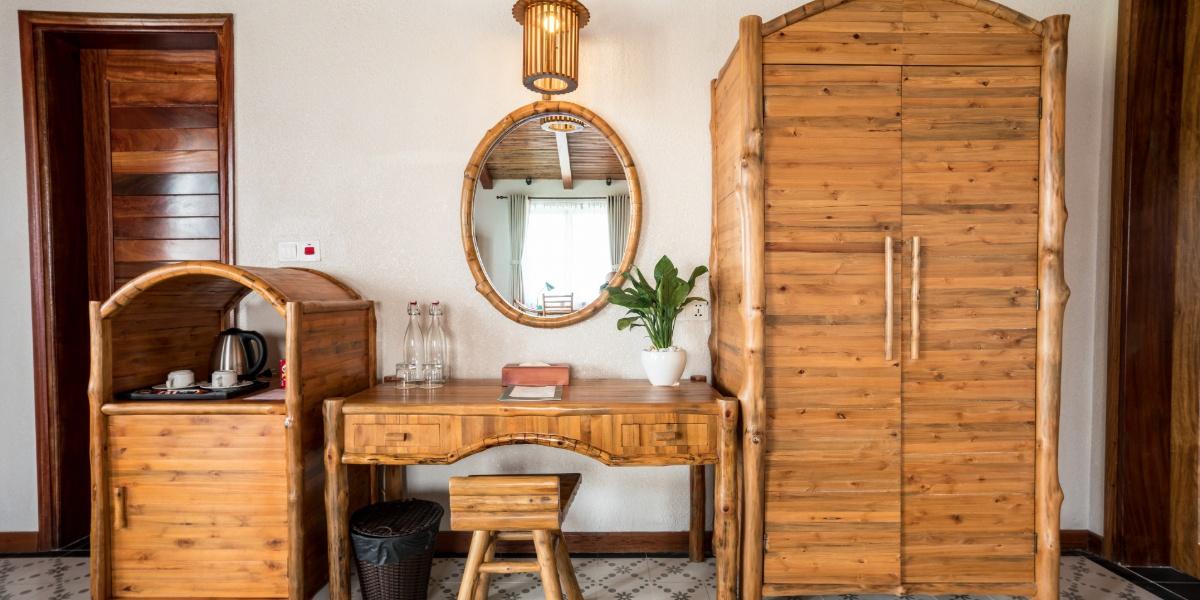 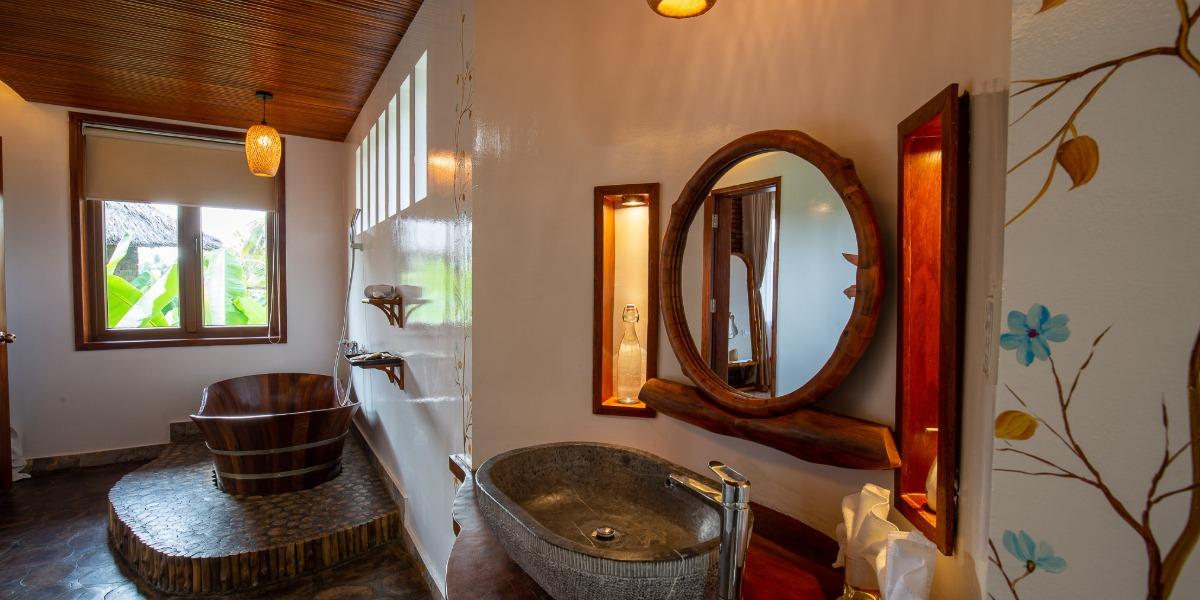 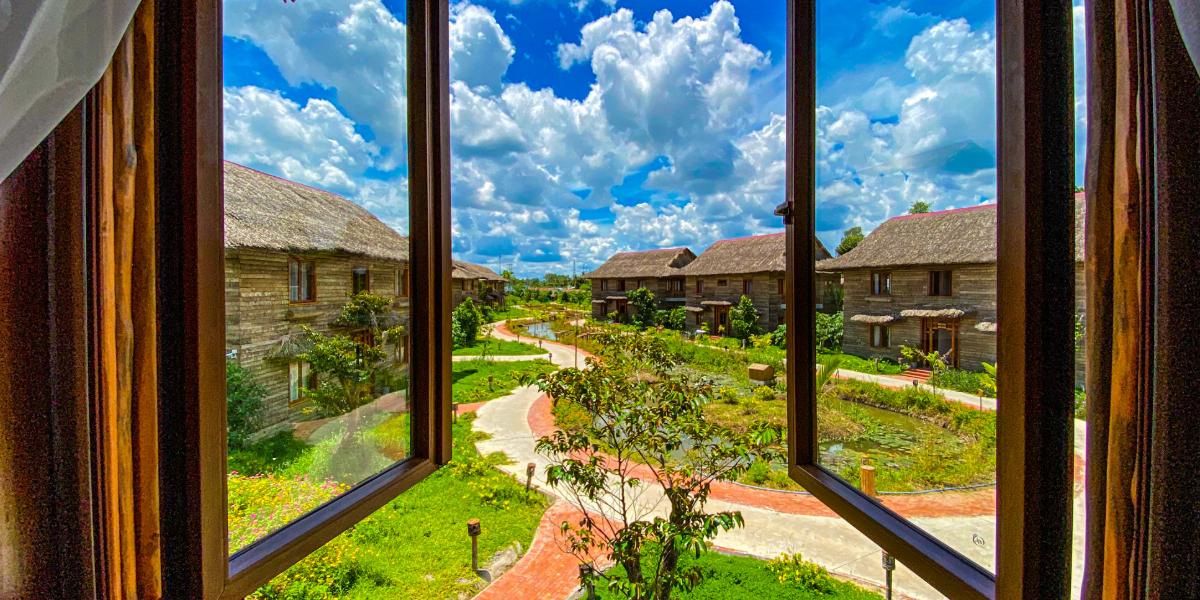 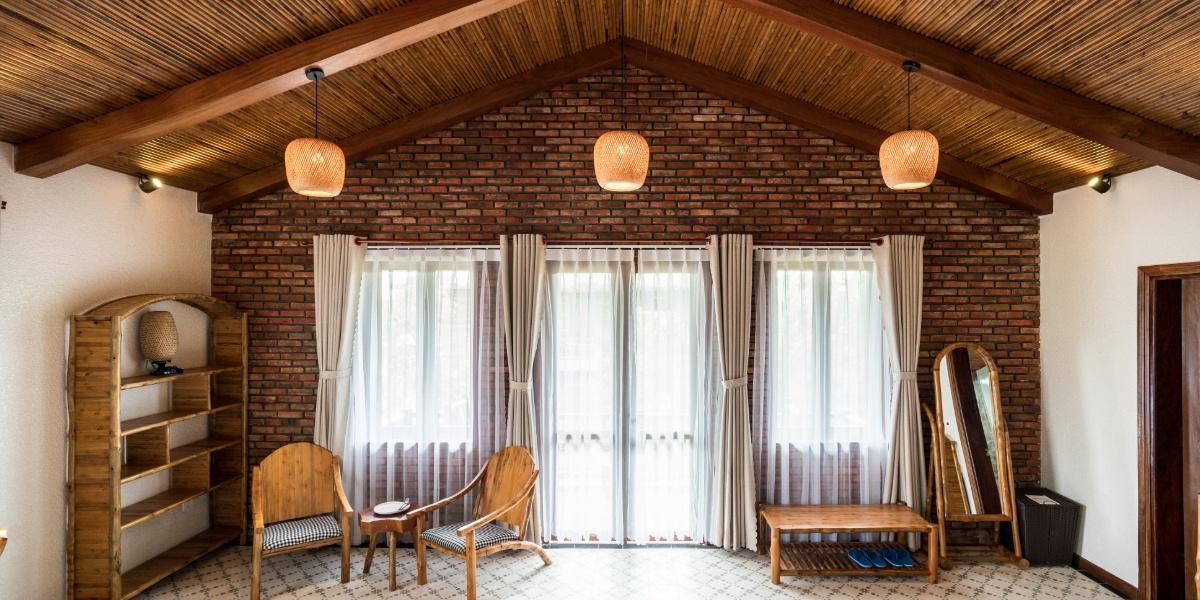 Restaurant photos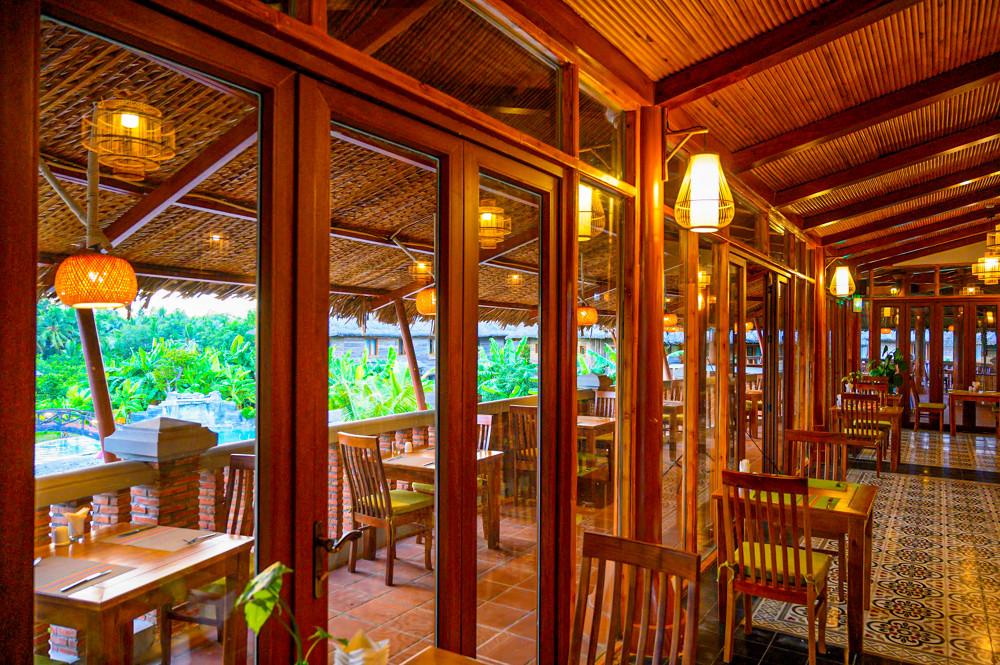 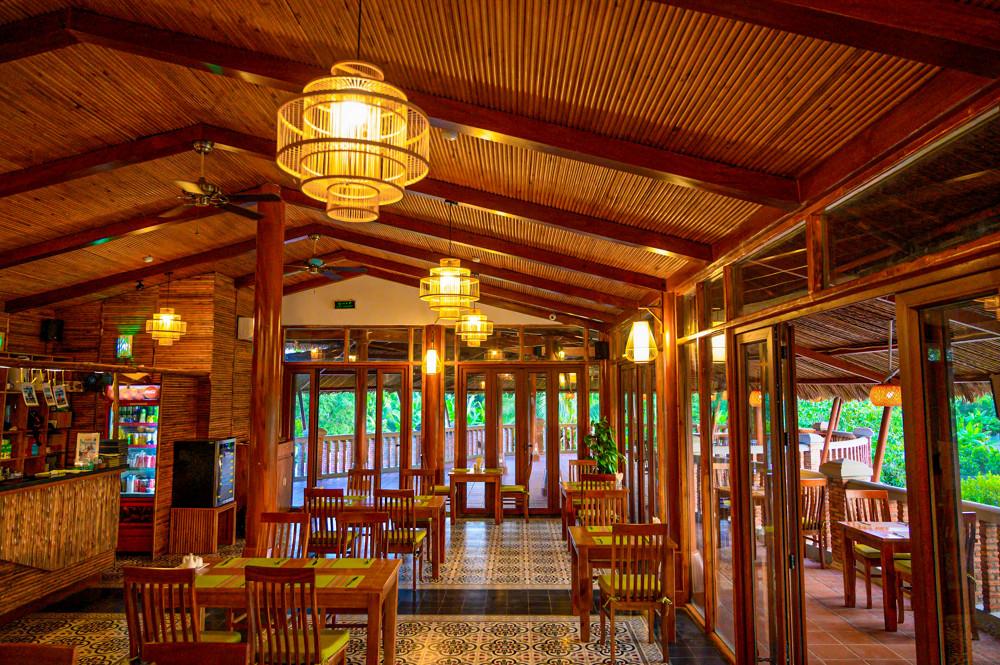 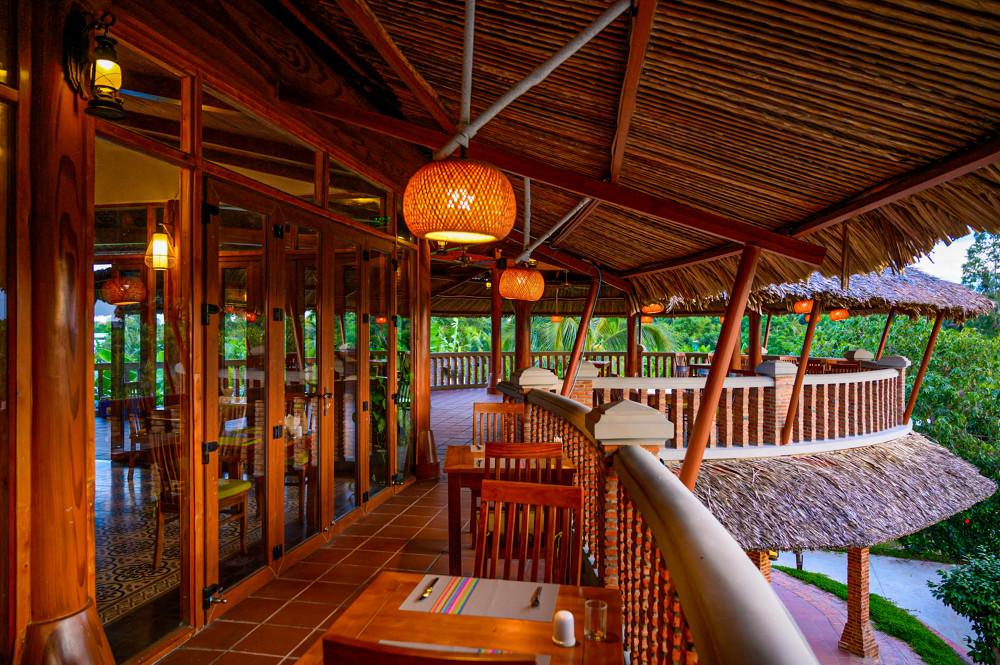 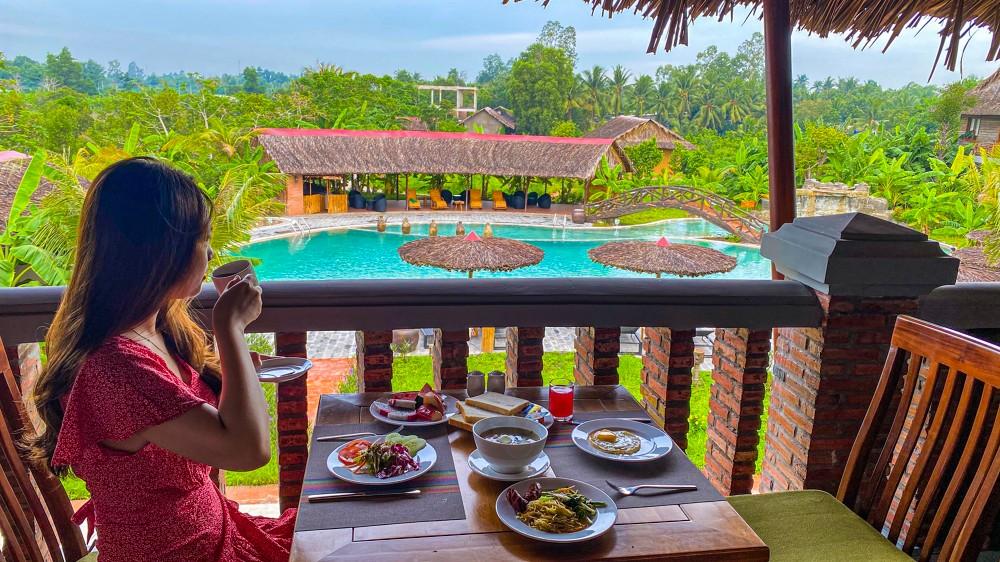 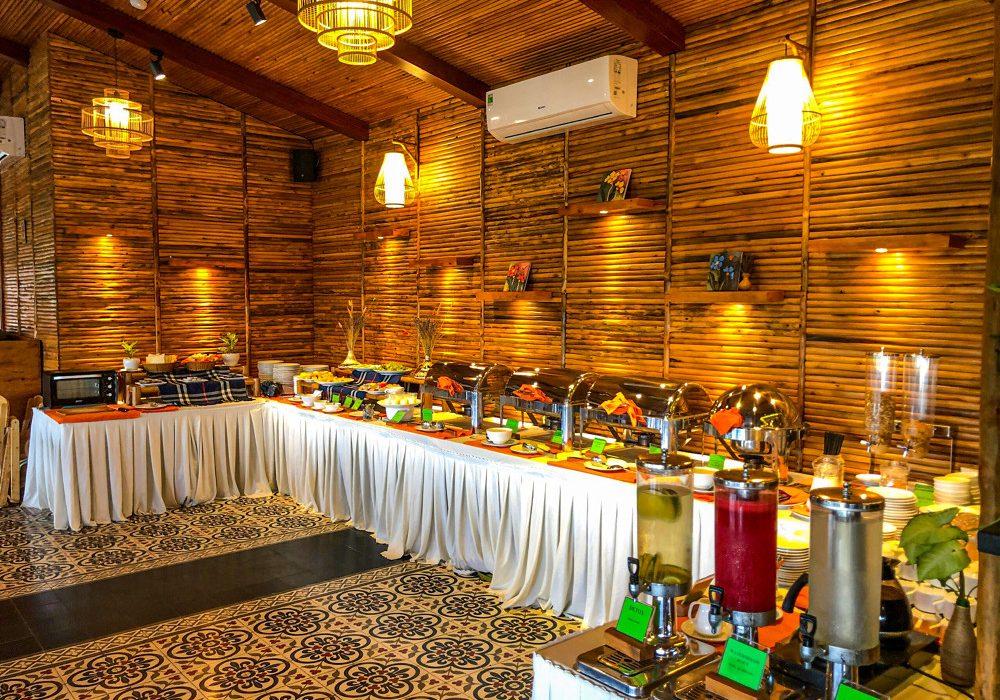 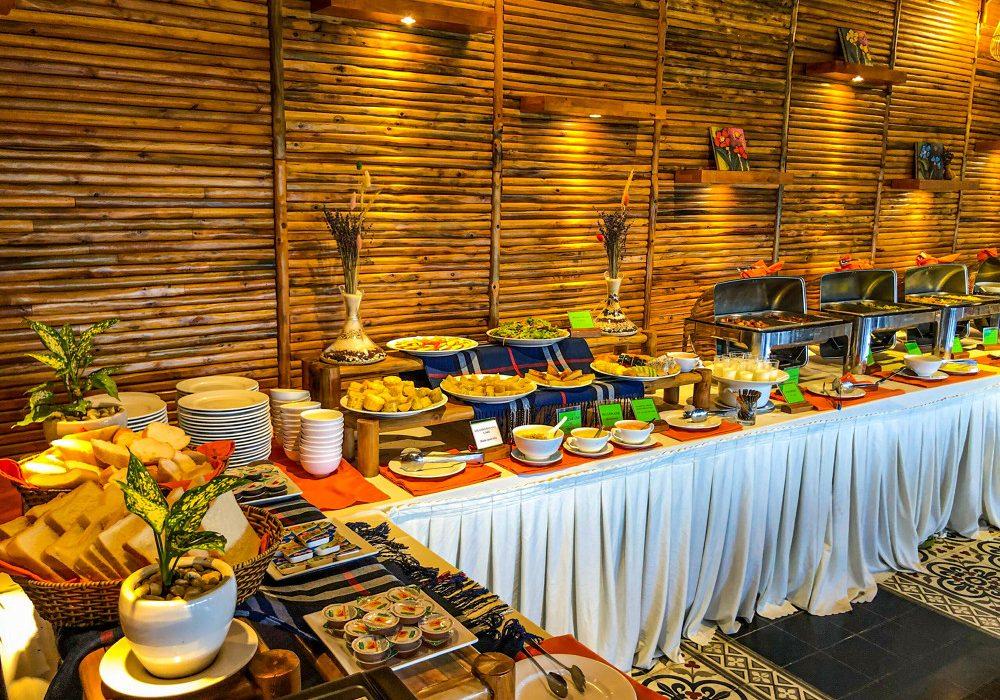 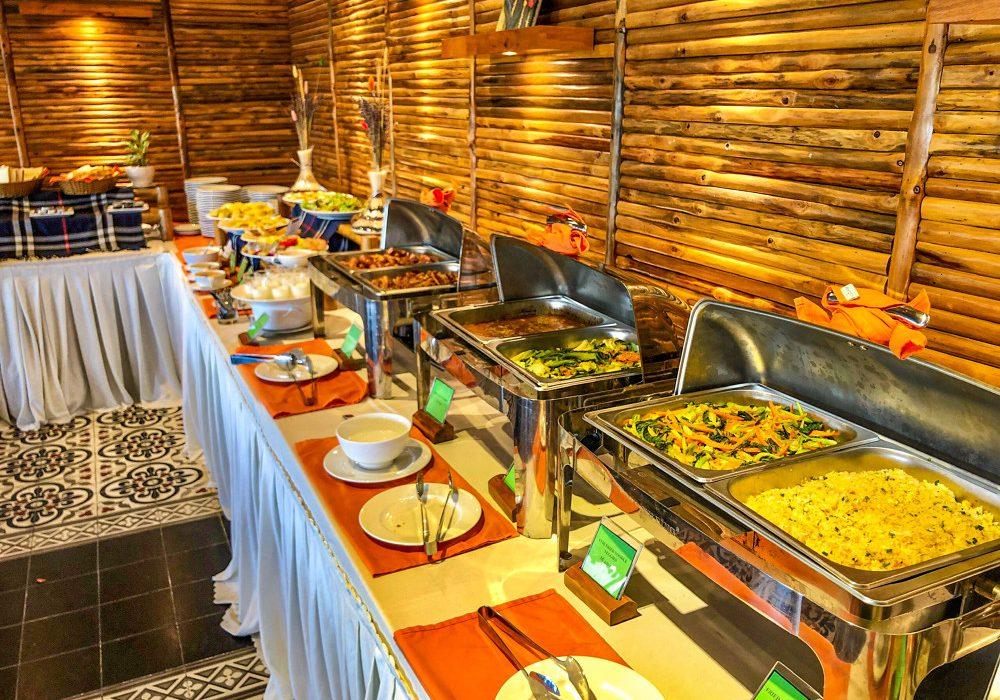 Services & facilities photos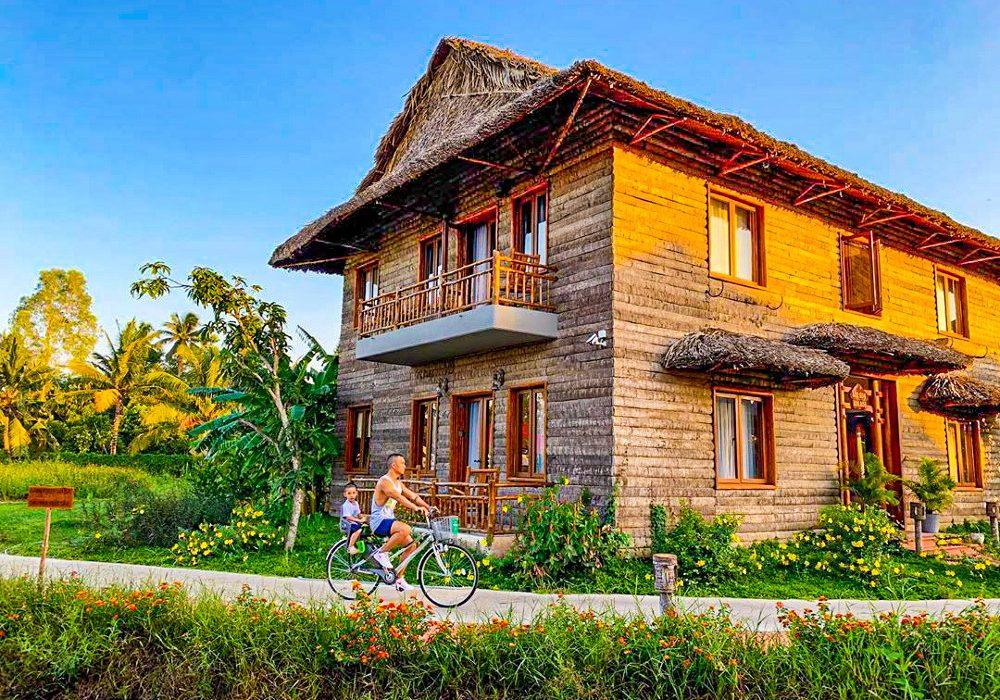 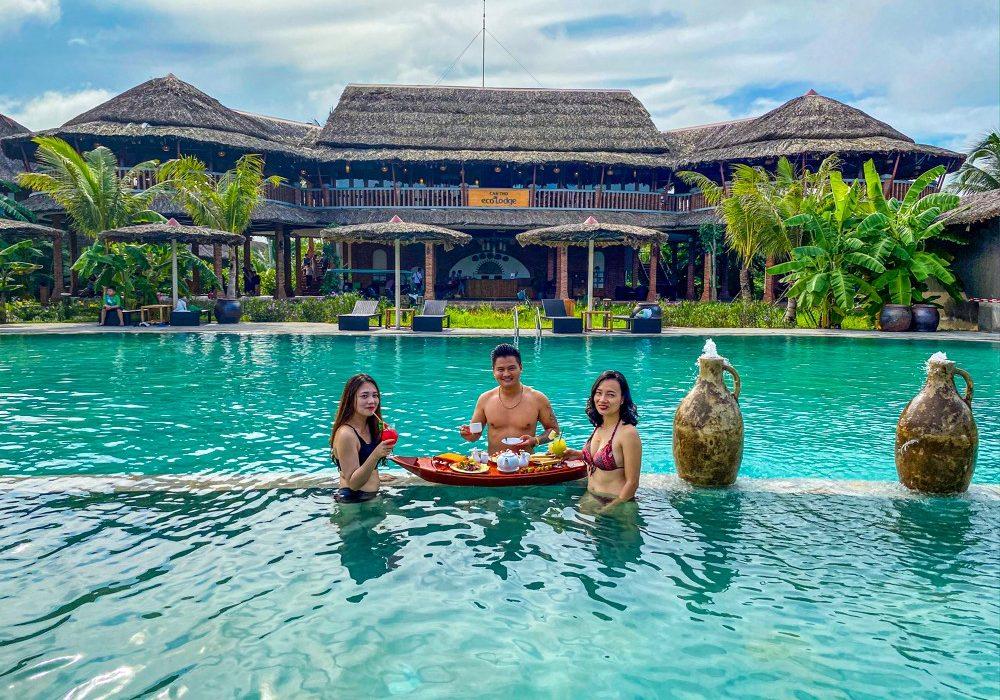 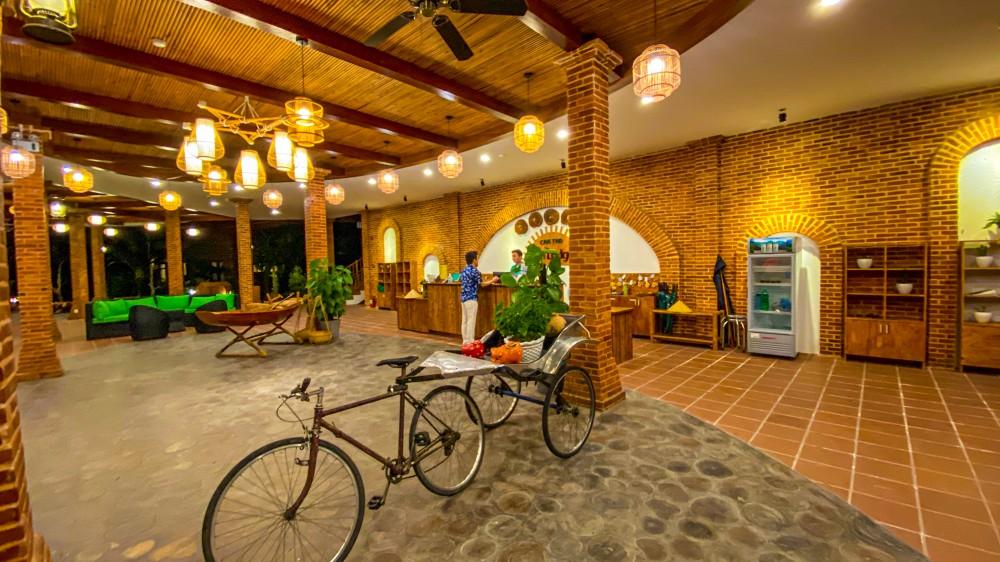 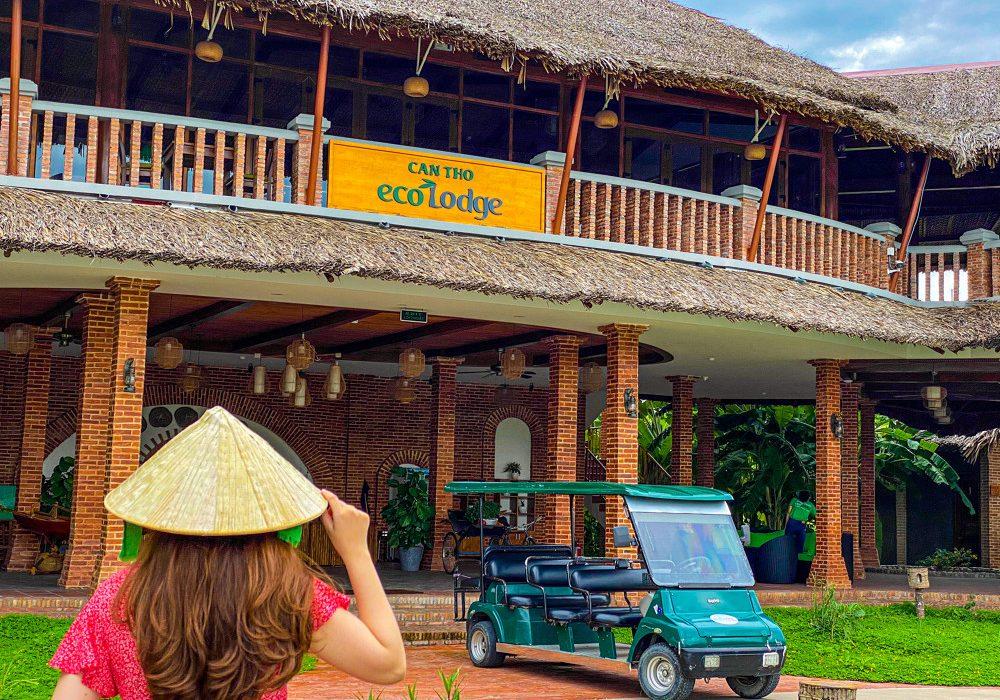 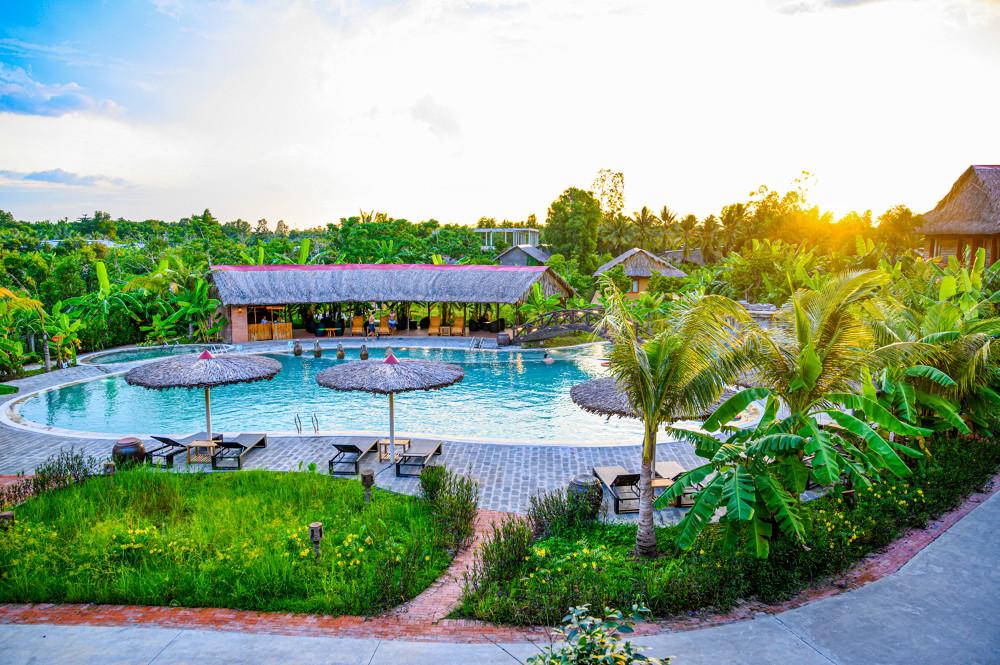 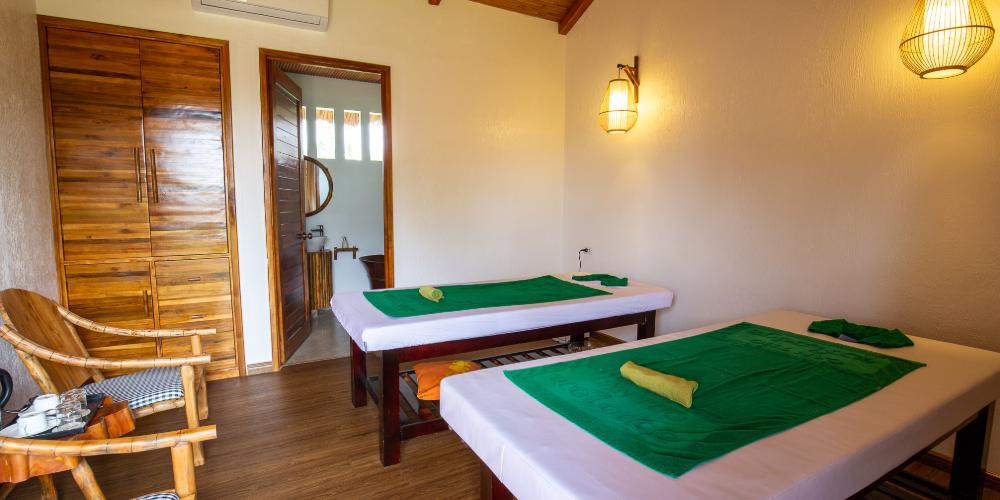 Easia Travel Head OfficeFROMTODISTANCE (KM)BYDURATIONROAD CONDITIONCan Tho EcolodgeNinh Kieu Pier 10 kmCar20 MinGoodCan Tho EcolodgeAirport17 kmCar30-40 MinGoodCan Tho EcolodgeCái Răng floating market2kmBoat10 MinGoodROOM NAMESIZECLASSROOMTHEATERU SHAPEBOARDROOMBANQUETConference Room65m240 pax60 pax30 paxN/AN/A